                        Středisko výcviku                              parašutistů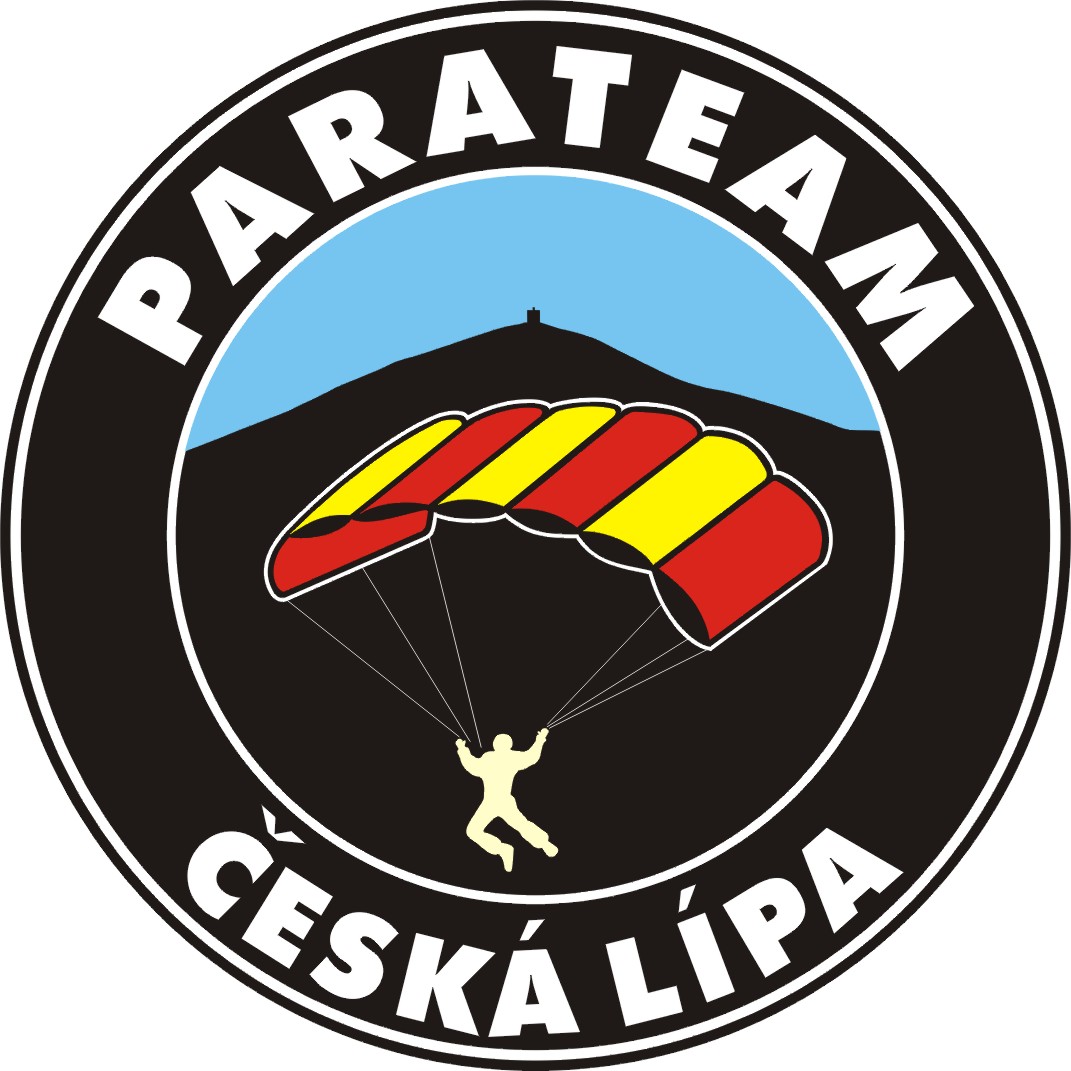                                          PŘIHLÁŠKA  DO  ZÁKLADNÍHO  PARAŠUTISTICKÉHO          VÝCVIKU                                                                                                                                  údaje vyplňujte hůlkovým písmem                                                                                                (jsou jen pro vnitřní potřebu Jméno. ………………………...Příjmení.…………………………………………Datum nar..………………..Adresa.…………………………………………………………………………………......PSČ.....……………..Přibližný termín výcviku............................Státní příslušnost.……….........Tel......………………………..... E-mail.………………..……………………….....................Jiný kontakt...……………………………………..Jak jste se dozvěděl(a) o základním výcviku?...........................................................................................Osoby zabývající se parašutismem, by měly být přiměřeně fyzicky zdatné a mohou mít  váhu max. . Při vyšší váze pouze po dohodě.Přihlašuji se do základního parašutistického výcviku. Jsem si vědom(á) všech rizik, které  mohou nastat při výcviku a provádění seskoků z letadla. Mou povinnosti je dodržovat zákonná ustanovení, směrnice a nařízení pro leteckou a parašutistickou činnost, s kterými jsem se v průběhu výcviku seznámil(a) a řídit se pokyny vedoucího výcviku, instruktorů a funkcionářů provozní směny. Podmínky uvedené v tomto odstavci platí i pro další parašutistický (sportovní) výcvik. Rozhoduji se svobodně a s plným vědomím.V.………………………Dne.………………To stvrzuji svým podpisem.…………….…………………….U žadatelů od 15ti do 18ti let je nutný souhlas rodičů nebo jejich zákonných zástupců.Jména a příjmení.………………………………………………………………………………………………….Vztah k žadateli.……………………………………………………………………………………………………Podpisy zákonných zástupců.……………………………………………………………………………………Na úředně ověřené podpisy použít druhou stranu přihlášky.         Osvědčení zdravotní způsobilosti 2. třídy -  ICAO                                       Vyplní zdravotnické zařízení, nebo určený letecký lékař s oprávněním Ministerstva Dopravy ČR     a vystaví   Osvědčení zdravotní způsobilosti 2. třídy - ICAOJméno.………………………..Příjmení.……………………………………….. Rodné číslo.…………………Jmenovaný(-á) JE způsobilý(-á) absolvovat základní i další sportovní parašutistický výcvik včetně seskoků padákem.Omezení způsobilosti.…………………………………………………………………………………………….(např. nutné dioptrické brýle aj.)Datum vyšetření.…………………Podpis a razítko oprávněného lékaře.……………………………………